NOVA EDIÇÃO DO MISSAL ROMANOResumo das alterações da terceira edição do novo Missal Romano, aprovado pela Conferência Episcopal Portuguesa, a entrar em vigor a 14 de abril, Quinta-feira Santa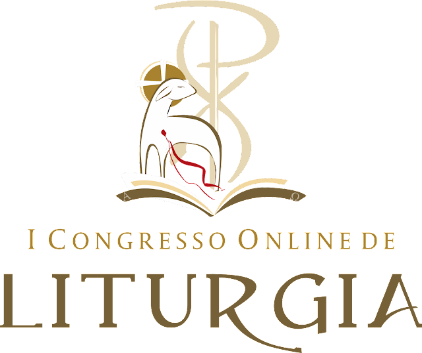 Resumo das alterações da terceira edição do novo Missal Romano, aprovado pela Conferência Episcopal Portuguesa, a entrar em vigor no dia 14 de abril, Quinta-feira Santa:1. Novos formulários no “Próprio do Tempo” (vigílias da Epifania e da Ascensão), também no “Santoral” (novas celebrações entretanto introduzidas no calendário) e também nas “Missas para diversas necessidades” e “Missas votivas”.2. No Tempo da Quaresma, cada dia passa a dispor de uma específica “Oração sobre o Povo”.3. No Tempo Pascal, os formulários ganham variedade, com novas orações tomadas dos antigos “Sacramentários”.4. Um novo prefácio dos santos mártires.5. Maior variedade nas saudações, no ato penitencial, no convite à oração sobre as Oblatas, na introdução ao Pai-Nosso, e nas fórmulas da despedida da Assembleia.6. Melhora no acesso aos formulários e preces, como o rito para a bênção e aspersão (agora nos ritos iniciais) e as várias “Orações Eucarísticas” (que agora figuram no final do Ordinário da Missa, bem no centro do Missal).7. No final das orações “Coleta”, a terminação mais longa: “Por Nosso Senhor Jesus Cristo, vosso Filho, que é Deus e convosco vive e reina, na unidade do Espírito Santo, por todos os séculos dos séculos”.8. Para as outras orações da Missa (sobre as oblatas, pós-comunhão), a fórmula breve: “Por Cristo, Nosso Senhor”.9. A expressão “pelos séculos dos séculos”, aparece também na doxologia final da Oração Eucarística, com o povo a responder “Amen”.10. Na “Narração da Instituição”, o verbo em latim “benedicere” passa a ser traduzido por “bendizer” em vez de “abençoar”, uma vez que Jesus, na Última Ceia, não abençoou nem benzeu o pão ou o cálice, mas dirigiu ao Pai uma oração a bendizê-l'O: bendisse-O. Assim, a oração, tem a seguinte tradução: “O Senhor tomou o pão... e dando graças Vos bendisse... tomou este sagrado cálice... dando graças Vos bendisse...”11. A nova edição do Missal Romano para Portugal, integra novas gravuras, que pretendem abrir a oração da Igreja à beleza da contemplação.12. Inclusão da música nos lugares próprios, onde o canto a reclama, para que na celebração, sobretudo ao Domingo e Festas, o canto seja mais a regra do que a exceção.13. Aconselha-se que nos Domingos, de um modo especial, a celebração seja nobre na sua simplicidade, séria e bela, para que a comunidade cristã seja acompanhada até ao centro do Mistério Pascal de Cristo.14. Aconselha-se uma catequese acerca do novo Missal, nas comunidades cristãs, famílias, paróquias, santuários, etc.).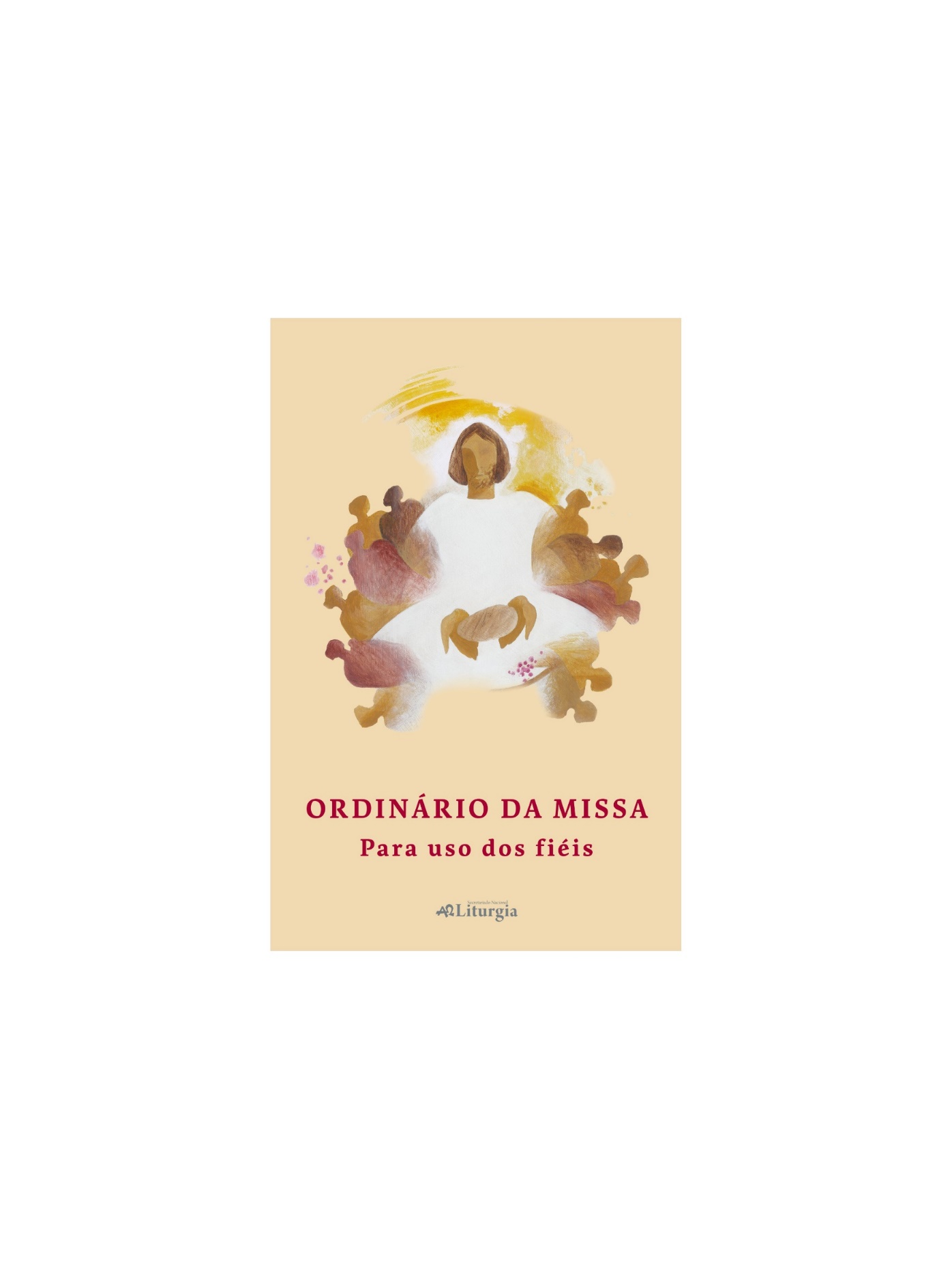 